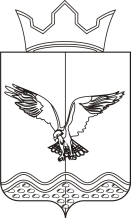 АДМИНИСТАРЦИЯ ПЕРЕМСКОГО СЕЛЬСКОГО ПОСЕЛЕНИЯДОБРЯНСКОГО МУНИЦИПАЛЬНОГО РАЙОНАПОСТАНОВЛЕНИЕ21.04.2016									                       	№  35б Об утверждении формы договораРуководствуясь Федеральными законами от 28.12.2009 № 381-ФЗ «Об основах государственного регулирования торговой деятельности в Российской Федерации», от 06.10.2003 №131-ФЗ «Об общих принципах организации местного самоуправления в Российской Федерации», «Положением о размещении нестационарных торговых объектов на территории Перемского сельского поселения», утвержденного Решением Совета депутатов Перемского сельского поселения от 15.04.2016 № 112, администрация Перемского сельского поселенияПОСТАНОВЛЯЕТ:Утвердить форму договора на право размещение нестационарного торгового объекта (Приложение 1). Опубликовать (обнародовать) настоящее постановление в установленном порядке и разместить на официальном сайте муниципального образования «Администрация Перемского сельского поселения»,  в сети Интернет.Контроль за исполнением постановления оставляю за собой.Глава Перемскогосельского поселения	    Ю.М.ЧернышевПриложение 1УТВЕРЖДЕНОПостановлением администрацииПеремского сельского поселения от 21.04.2016 № 35бДОГОВОРА НА ПРАВО РАЗМЕЩЕНИЯ НЕСТАЦИОНАРНОГО ТОРГОВОГО ОБЪЕКТАс. Перемское                                                                                "___" _____________ 20___ г.    Администрация Перемского  сельского поселения, именуемая в дальнейшем "Администрация", в лице главы Перемского сельского  поселения __________________  действующего на основании Устава, с одной стороны, и _________________________________ в лице ________________________________________________, действующего на основании_____________________________ именуемый в дальнейшем "Победитель конкурса", с  другой стороны, далее совместно именуемые "Стороны", заключили настоящий Договор о нижеследующем.1. Предмет Договора    1.1. Администрация Перемского сельского поселения предоставляет  Победителю  конкурса право на размещение специализированного нестационарного торгового             объекта (тип)____________________________________________________________________________(далее - Объект) для осуществления ____________________________________________________________________________Специализация объекта _________________________ режим работы ________________________________________________________________________________________________________________________________________________________(группа товаров)по  адресному  ориентиру в соответствии со схемой размещения нестационарных торговых   объектов   на   территории  Перемского сельского   поселения  _____________________________________________________________________________________________________________________________________________________(место расположения Объекта)на срок с _____________ 2016года  по ___________ 2019 год.    1.2.  Настоящий  Договор  заключен  в соответствии со схемой размещения нестационарных   торговых   объектов  на  территории Перемского сельского  поселения, утвержденной  постановлением______________________________________________________________________________________________________________________________________________________(указать реквизиты муниципального правового акта)от _______________ №  _______ по результатам конкурса на право   размещения   нестационарных  специализированных  торговых  объектов (протокол конкурсной комиссии ____________ № ____________________________).    1.3.  Настоящий  Договор  вступает  в  силу с момента его подписания и действует по ____________ 20___ года.    1.4.  Специализация  Объекта  является существенным условием настоящего Договора.  Одностороннее  изменение  Победителем  конкурса специализации не допускается.2. Права и обязанности Сторон       2.1. Администрация вправе:         2.1.1.  Осуществлять  контроль  над  выполнением  Победителем  конкурсаусловий настоящего Договора ___________________________________________________________.2.1.2. В случаях и порядке, установленных настоящим Договором и законодательством Российской Федерации, в одностороннем порядке отказаться от исполнения настоящего Договора.2.2. Администрация обязана:2.2.1. Предоставить Победителю конкурса право на размещение Объекта, который расположен по адресному ориентиру в соответствии со схемой размещения нестационарных торговых объектов на территории Перемского сельского поселения.2.3. Победитель конкурса вправе:2.3.1. Досрочно отказаться от исполнения настоящего Договора по основаниям и в порядке, предусмотренном настоящим Договором и законодательством Российской Федерации.2.4. Победитель конкурса обязан:2.4.1. Обеспечить размещение Объекта и его готовность к использованию в соответствии с утвержденным архитектурным решением в срок ___________________________________________.2.4.2. Использовать Объект по назначению (специализации), указанному в пункте 1.1 настоящего Договора. Иметь в наличии торговое оборудование, предназначенное для выкладки товаров и хранения запасов. Иметь в наличии холодильное оборудование при реализации скоропортящихся пищевых продуктов.2.4.3. На фасаде нестационарного торгового объекта поместить вывеску с указанием фирменного наименования хозяйствующего субъекта, режима работы.2.4.4. Своевременно и полностью вносить (внести) плату по настоящему Договору в размере и порядке, установленном настоящим Договором.2.4.5. Обеспечить сохранение внешнего вида, типа, местоположения и размеров Объекта в течение установленного периода размещения.2.4.6. Соблюдать требования законодательства Российской Федерации о защите прав потребителей, законодательства Российской Федерации в области обеспечения санитарно-эпидемиологического благополучия населения, требования, предъявляемые законодательством Российской Федерации к продаже отдельных видов товаров.2.4.7. Не допускать загрязнение места размещения Объекта.2.4.8. Своевременно демонтировать Объект с установленного места его расположения и привести прилегающую к Объекту территорию в первоначальное состояние в течение 30 дней с момента окончания срока действия Договора, а также в случае досрочного расторжения настоящего Договора.3. Платежи и расчеты по Договору    3.1. Цена Договора составляет _________________________________________________________    3.2. Оплата производится: ____________________________________________________________(указать способ и порядок оплаты: равными долями, единовременно или в ином порядке)    3.3.  Подтверждением  оплаты  Победителем  конкурса  являются следующие документы:_____________________________________________________________________________________    3.5.  Размер  платы  по  Договору  на  размещение Объекта не может быть изменен по соглашению Сторон.4. Ответственность Сторон4.1. В случае неисполнения или ненадлежащего исполнения обязательств по настоящему Договору Стороны несут ответственность в соответствии с законодательством Российской Федерации.4.2. За нарушение сроков внесения платы по Договору Победитель конкурса выплачивает _________ пени из расчета 0,01% от размера невнесенной суммы за каждый календарный день просрочки.4.3. Стороны освобождаются от обязательств по Договору в случае наступления форс-мажорных обстоятельств в соответствии с законодательством Российской Федерации.5. Расторжение Договора5.1. Договор может быть расторгнут по соглашению Сторон или по решению суда.5.2. Администрация Перемского сельского поселения имеет право досрочно в одностороннем порядке отказаться от исполнения настоящего Договора по следующим основаниям:5.2.1. Невыполнение Победителем конкурса требований, указанных в пункте 2.4 настоящего Договора.5.2.2. Прекращение Победителем конкурса в установленном законом порядке своей деятельности.5.2.3. Нарушение Победителем конкурса установленной в предмете Договора специализации.5.2.4. Выявление несоответствия Объекта в натуре архитектурному решению (изменение внешнего вида, размеров, площади нестационарного торгового объекта в ходе его эксплуатации, возведение пристроек, надстройка дополнительных антресолей и этажей).5.3. При отказе от исполнения настоящего Договора в одностороннем порядке _________________ Администрация направляет Победителю конкурса письменное уведомление. С момента направления указанного уведомления настоящий Договор будет считаться расторгнутым.5.4. Администрация имеет право досрочно расторгнуть настоящий Договор в связи с принятием указанных ниже решений, о чем извещает письменно Победителя конкурса не менее чем за месяц, но не более чем за шесть месяцев до начала соответствующих работ:- о необходимости ремонта и (или) реконструкции автомобильных дорог в случае, если нахождение нестационарного специализированного торгового объекта препятствует осуществлению указанных работ;- об использовании территории, занимаемой нестационарным торговым объектом, для целей, связанных с развитием улично-дорожной сети, размещением остановок общественного транспорта, оборудованием бордюров, организацией парковочных карманов;- о размещении объектов капитального строительства регионального и муниципального значения;- о заключении договора о развитии застроенных территорий в случае, если нахождение нестационарного специализированного торгового объекта препятствует реализации указанного договора.5.5. После расторжения Договора Объект подлежит демонтажу Победителем конкурса по основаниям и в порядке, указанных в Договоре, в соответствии с требованиями и в порядке, установленных законодательством Российской Федерации.    Основания для демонтажа Объекта:___________________________________________________________________________5.6. Демонтаж Объекта в добровольном порядке производится Победителем конкурса за счет собственных средств в срок, указанный в предписании, выданном Администрацией.В случае невыполнения демонтажа Победителем конкурса в добровольном порядке, в указанный в предписании срок, Администрация с соответствующими требованиями обращается в суд.5.7. При расторжении Договора по условиям, указанным в п. 5.2 настоящего Договора, ранее внесенные денежные средства не возвращаются.6. Прочие условия6.1. Вопросы, не урегулированные настоящим Договором, разрешаются в соответствии с законодательством Российской Федерации.6.2. Договор составлен в двух экземплярах, каждый из которых имеет одинаковую юридическую силу.6.3. Споры по Договору разрешаются в установленном законодательством порядке.6.4. Все изменения и дополнения к Договору оформляются Сторонами дополнительными соглашениями, совершенными в письменной форме, которые являются неотъемлемой частью Договора.6.5. Приложения к Договору составляют его неотъемлемую часть:Приложение 1 - ситуационный план размещения нестационарного торгового объекта М:500.Приложение 2 – копия протокола комисииПриложение 3 - паспорт.7. Юридические адреса, банковские реквизитыи подписи СторонАдминистрация Перемского сельского                               Победитель конкурса:Поселения_________________________________                                  ___________________________________________________________                                  ___________________________________________________________                                  ___________________________________________________________                                  __________________________        (подпись)                                                                                           (подпись)           М.П.                                                                                                     М.П.